0000000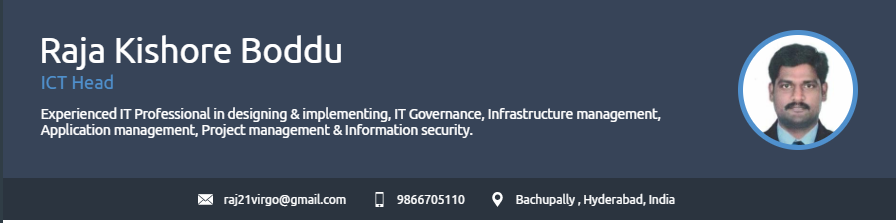 SKILLSHas extensive experience in technology towers and platforms like Microsoft, Dell, HP, Cisco, Fortinet, Palo alto, VMware ESXi, VSAN, VCenter, Web sense, Symantec, SAN, NAS, Network management, Server, Azure, AWS, Storage and Virtualization, CISCO & ubiquity Cloud WIFI, VOIP like Mitel and VCONF with Polycom.
Specialties: Manage IT Operations, Cyber-security, ICT Security, Change Management, design and implement Network Infrastructure, Datacenter Management, IT Budgeting, Define IS Policies, security procedures and ISO-27001 implementation. CertificationsAWS Certified Solutions ArchitectAccredited Configuration Engineer (ACE) - Palo Alto NetworksPRINCE2® 2017 Foundation & PractitionerImplementing Microsoft Azure Infrastructure SolutionsITIL v3 Foundations CertificationCisco Certified Network Associate SecurityMicrosoft Certified IT Professional: Installation and Configuration for Microsoft Dynamics NAV (MCITP)Training ProgramsAdvance training on F5 load balancer.Advance training on Red Hat Linux Administration RHCE LevelAdvance training on Sun Solaris 10 Administration LevelHP Blade console management.CISSP (information systems security for professionals)AWS architect certification training.Microsoft Azure architect.Qualys Vulnerability Management tool.SQL server 2005|2008|2012PCI-DSS/Process Competency Tech leads (TLCP)Agile Quality 101|LeanSCCM (System center configuration management)EducationB.Tech (CS & IT) Computer science and information technology, JNTU, Hyderabad.Professional ExperienceKaztec Engineering Limited as ICT HeadJun 2018 to present (1 year(s) – 1 month(s))	 	   Nigeria – AbujaHands - on experience in systems security, cloud security, endpoint security, identity and access management, vulnerability management, configuration management, media protection, contingency planning, log management, and data protection methods.Worked for Implementing ITIL best practices that focus on people, process, technology and information perspectives of providing business solutions within the IT infrastructure. This includes all aspects of IT Service Management best practices and methods from analysis, planning, implementation, and support.Always available for the P1, P2, P3 calls for the clear understand each ticket where necessary.Investigate the complete RCA report before sending to the client. In-depth knowledge of network security and security operations, including FortiGate NGFW and Palo Alto NGFW firewalls, F5 load balancers, Unified Threat Management firewalls and IPS.Very strong business acumen ability to make strategic trade-off s and balance competitive pressure with risk management and mitigation.Experience in Architecture, Design, and Implementation of highly scalable, highly available, Cloud (IaaS, PaaS, SaaS) services and solutions.Perform security reviews of application designs, source code and deployments as required, covering all types of applications (web application, web services, thick client applications, appliances, etc.)Collaborate with the development team to help solve potential security vulnerabilities Prepare and provide winning response to various proposal requests.Perform service management for security devices, including problem, change, asset management.Evaluate security aspects of computer, application, infrastructure and other IT architecture designs and make recommendations as needed.Hands on experience on Amazon Web Services and any other cloud infrastructure.Engage and collaborate closely with Cyber Threat Intelligence, Cyber Defence Centre and Network Engineering teams to determine opportunities for tactical and strategic capability uplifts.Responsible for efficiency of the SOC Core Responsibilities and Ensure continual training of the team to remain always up to date.Experience on architecture, design of VMware solutions to address scalability, performance, security, availability, cost transformation requirements.Configuration and Management of HA, DRS Clusters and Fault Tolerance. Capacity Planning of Existing Virtual Infrastructure.Experience in VMware VSphere, ESXi, vCenter, vCloud Director, VMware Integrated Openstack, Storage and Networking Experience with VMware ESXi clustering, VMware Troubleshooting, Configuration, VM Template, VMotion, HA, DRS, Cloning, Upgrades, Migration, Backup and Restore, VROPSStrong Technical skills and good understanding in Network Security Technologies, including but not limited to Firewalls (including Web Application Firewalls), Intrusion Prevention, Breach Detection, Secure Web Access Gateways, DDoS mitigation solutions.Contributes to overall Network Security standards, engineering specifications and configurations for enterprise communication.Strong working knowledge of storage environments (SAN, NAS and Cloud storage).Automation via scripting (Perl, Python, Shell).Successfully hosted DC & DR as per Tier 3 standard with help of cloud technology’s AWS.Maintaining the Website Domain registrations and Renew/new certificate for the application servers for the payment gateways.Responsible for the 600 + Servers, 35 MPLS substation locations.Maintaining the Google Email services and Office 365 service for the all Group companies.Wipro limited as Lead Admin Network security  Apr 2016 to May 2018 (2 year(s) - 1 month(s))									         INDIA – HyderabadClients Project 1: (APSDC – AP & Telangana-INDIA) Project 2: (Williams - US) Responsible for Symantec end point security, Qualys, F5, CISCO ASA, Palo Alto Firewall management.Responds to complex network incident escalations as necessary; performing advanced analysis and troubleshooting; determines root cause to facilitate resolution in conjunction with administration and operational staff.Always available for the P1, P2, P3 calls for the clear understand each ticket where necessary.Investigate the complete RCA report before sending to the client. Closely working with Cyber Forensics and Investigation lead to initiate any digital investigation requirements to support response and recovery process.Strong customer focus. The ability to partner with senior level management and business stakeholders, to understand HBS businesses/functions, and to deliver the best global design/deployment solutions.Maintained the IT security for 14 Datacentre (6800 + servers, 50 + Network switches and 42 Firewalls).Responsible for the proper planning, communication and coordination with external vendors to ensure they deliver the required SLA for smooth delivery of various systems and applications.HA Implemented for the Fortigate Firewalls, Routers and switches to get the 99% uptime. Strong in End point security mangers like Symantec, MacAfee and Sophos Antivirus.Strong in load balancers (Radware, Fortigate and Microtek).On call duties to quickly respond to and remediate P1 and P2 incidentsResponse and participation on Critical incidents as part of an Emergency Response Team (ERT)Analysing IT solutions and technology infrastructure in order to identify and assess security vulnerabilities, threats, and risks.Understanding of current attack tools, tactics, procedures, and how to detect and/or mitigate them.Extending SOC capabilities into IaaS/Cloud environments (AWS, Azure) would be a plus.Lead the protection of the organization from potential cyber-attacks by mitigating risks against threats and vulnerabilities.Design and deploy our world-class SaaS products using containerization (Kubernetes/Docker) and cloud services (AWS, VMWare on AWS, etc).Incident, problem, Event, Request Fulfilments, change, Release & Deployment, Configuration, Transition planning & Support, Knowledge & Performance Management. Troubleshooting BGP, VPN and IPS issues. Experience with IPSec / Remote Access VPN technologies, Firewalls (ASA 55xx), Wireless (802.11x) & IT security best practices. IP policy management and backups.F5 LTM and GTM configurations, patch updates and virtual server profile creation and backups.Managing Fortigate 1240B firewall, Palo Alto firewall, and Cisco firewalls. IP policy management and Threat control management, application control, URL filtering phishing control. Panorama configuration and maintenance.Symantec Manager Patch updates and daily push patch. Deploy the patch to remote sites. Worked on CA Spectrum, service now and optiv ticketing tool.Configuring and managing the Radware Defence Pro with DPI updates and backups.Add, remove, or update user VPN account information, reset passwords with automation script.Experience with protocols and technologies such as STP, PVST, First Hop Redundancy Protocols, EtherChannel, QoS, NTP, 802.1x & NetFlow.Hands on experience in network sniffing tools such as Wire shark, Packet Analyser & others.TANLA Solutions limited as Manager IT services Group Sep 2007 to Apr 2016 (8 year(s) - 7 month(s))									         INDIA – Hyderabad Major projects handled by me like Vodafone, Aircel and Facebook SMSC solutions.VM Esxi server’s creation in DELL and HP servers and with WINDOWS and LINUX servers. And create the default VM templates. RAM upgrade and Processor Core changes on ESXI servers as per the team requirements.Plan and implement Group Policy Objects (GPO) to ensure compliance of security standards to domain controllers, servers.Apply OS patches and upgrades on a regular basis. (switches, Firewall, server) Updating Windows server, Linux app application Patches, and solving Remote End user issues.In depth knowledge in IT up gradation, Migration of windows 2003, 2008, 2012, 2016 using SAAS and IAAS.Manage all servers primarily Microsoft servers and Linux servers.Configured the Microsoft exchange server 2007 and migrated to the 2010. Implemented the sync between blackberry server and exchange server 2010. Migrated to office365 for critical email ID’s.Investigate the complete RCA report before sending to the client. Maintained the IT security for 15 Datacentres (350 + servers and 50 + Network switches and firewalls).Windows Cluster Configured & Maintained for the Windows phone games servers. Exceptional Coordination with ISP’s & with Internal Engineers in implementing WAN, BGP & LAN.Managing and configuration of Cisco ASA 5510 Firewall for the onsite locations for IPSEC & SSL VPN.Configure the MITEL server for the VOIP solution. Troubleshooting & managing VOIP Phones (MITEL).Configuration and Managing of Fortigate 200D & 500D, Cisco ASA, Juniper ,sonicwall firewall, HP and 2900, 2500,5500 Switches , Wireless Access Point like HP Core switch controller, ubiquity  and CISCO Aironet.  Planed and Implemented LLD and HLD for the Network Setup for the all client locations and get approved by external audit by KPMG.Experience and certified to setup HP C-7000 ad Dell M1000e Blade servers and HP P2000 G3 smart array.Configured the maintained the AD certificate server for the SSL certificates. Created and External certificates for the apache servers and install it in Linux/ windows server as per the requirement. Proven experience in Windows scripting using PowerShell with a heavy emphasis on AD cmd lets and automation tasks.Configuration & Maintenance of SCOM 2007Proven experience and practical skills in Windows Server 2003, 2008 to 2016 upgrade, migration and best practices. Configuration and management of Office Communicator Server 2003.NAS backup device installation and configured the Folders with SSL.Maintain the Web sense proxy web filter via Web sense content gateway (MAIL).Check the Server performance by monitor tools like manage-engine, solarwids, whatsappgold and Nagios.Ability to check issues on Database servers (SQL server. MS SQL)Configured and maintained the Windows AD server , BDC server , DNS server , DHCP server,Configured and maintained the VSS and VBS server for the Application servers for the Mobile games.Providing IT technical support to computer/laptop users comprising matters like hardware/Software, data backups, email, Internet, VOIP, LAN etc.,Webtek labs Pvt Ltd as 	System AdministratorJune 2006 to Sep 2007 (1 year(s) - 3 month(s))								        INDIA – Hyderabad Start-up Company in Hyderabad. Built and manage the Network setup and server setup.Configure the Domain controller and user configuration and group policy. Maintain the Active directory server and BDC server for the failover domain controller.Built and maintained the ISA server for internet security.Good knowledge in AD Forests, Domains, Trusts, DNS, Group Policy, Kerberos and LDAP Proven experience in AD Functional Level Upgrade.Good experience in Active Directory (AD), Domain Name System (DNS), Certificate Authority (CA) and Group Policy (GPO).Re built the complete network infra from existing cat5 to cat6.Participated and successfully completed the IT audit.Preventive maintenance of all office computers, laptops and peripherals.Maintenance of Printers, Copier, Scanner and other IT related equipment’s.Monitoring and maintaining computer systems and networks.Configuring and maintaining Local Area Network for testing team with VLAN and VPN.Maintains record of daily data communication transactions, problems and remedial action taken, and installation activities. Hands on experience on SUN Solaris servers for the mobile app servers.Maintain the Windows backups, red hat application server backup, and database backups on weekly basis. Transferring roles of ADC. Configured and maintain the network printers. Perform daily system monitoring, verifying the integrity and availability of all hardware, systems and key processes, reviewing system and application logs.Raja Kishore .Boddu 